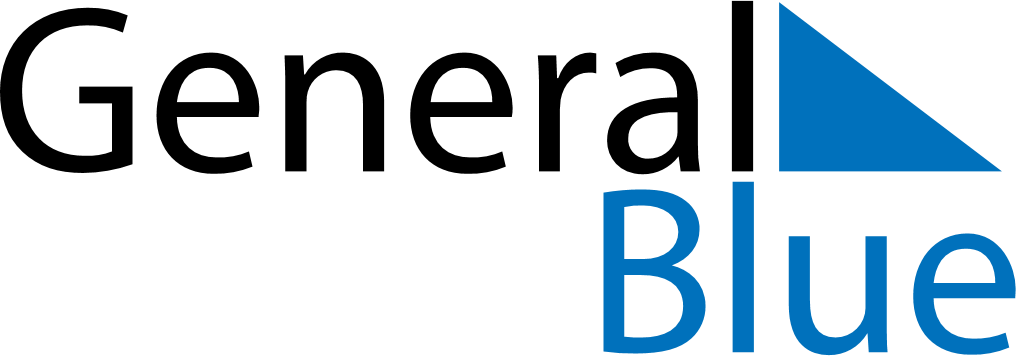 June 2024June 2024June 2024June 2024June 2024June 2024June 2024Pajok, South SudanPajok, South SudanPajok, South SudanPajok, South SudanPajok, South SudanPajok, South SudanPajok, South SudanSundayMondayMondayTuesdayWednesdayThursdayFridaySaturday1Sunrise: 5:38 AMSunset: 5:57 PMDaylight: 12 hours and 19 minutes.23345678Sunrise: 5:38 AMSunset: 5:58 PMDaylight: 12 hours and 19 minutes.Sunrise: 5:38 AMSunset: 5:58 PMDaylight: 12 hours and 19 minutes.Sunrise: 5:38 AMSunset: 5:58 PMDaylight: 12 hours and 19 minutes.Sunrise: 5:38 AMSunset: 5:58 PMDaylight: 12 hours and 20 minutes.Sunrise: 5:38 AMSunset: 5:58 PMDaylight: 12 hours and 20 minutes.Sunrise: 5:38 AMSunset: 5:58 PMDaylight: 12 hours and 20 minutes.Sunrise: 5:38 AMSunset: 5:59 PMDaylight: 12 hours and 20 minutes.Sunrise: 5:38 AMSunset: 5:59 PMDaylight: 12 hours and 20 minutes.910101112131415Sunrise: 5:39 AMSunset: 5:59 PMDaylight: 12 hours and 20 minutes.Sunrise: 5:39 AMSunset: 5:59 PMDaylight: 12 hours and 20 minutes.Sunrise: 5:39 AMSunset: 5:59 PMDaylight: 12 hours and 20 minutes.Sunrise: 5:39 AMSunset: 5:59 PMDaylight: 12 hours and 20 minutes.Sunrise: 5:39 AMSunset: 6:00 PMDaylight: 12 hours and 20 minutes.Sunrise: 5:39 AMSunset: 6:00 PMDaylight: 12 hours and 20 minutes.Sunrise: 5:40 AMSunset: 6:00 PMDaylight: 12 hours and 20 minutes.Sunrise: 5:40 AMSunset: 6:00 PMDaylight: 12 hours and 20 minutes.1617171819202122Sunrise: 5:40 AMSunset: 6:01 PMDaylight: 12 hours and 20 minutes.Sunrise: 5:40 AMSunset: 6:01 PMDaylight: 12 hours and 20 minutes.Sunrise: 5:40 AMSunset: 6:01 PMDaylight: 12 hours and 20 minutes.Sunrise: 5:40 AMSunset: 6:01 PMDaylight: 12 hours and 20 minutes.Sunrise: 5:41 AMSunset: 6:01 PMDaylight: 12 hours and 20 minutes.Sunrise: 5:41 AMSunset: 6:02 PMDaylight: 12 hours and 20 minutes.Sunrise: 5:41 AMSunset: 6:02 PMDaylight: 12 hours and 20 minutes.Sunrise: 5:41 AMSunset: 6:02 PMDaylight: 12 hours and 20 minutes.2324242526272829Sunrise: 5:41 AMSunset: 6:02 PMDaylight: 12 hours and 20 minutes.Sunrise: 5:42 AMSunset: 6:02 PMDaylight: 12 hours and 20 minutes.Sunrise: 5:42 AMSunset: 6:02 PMDaylight: 12 hours and 20 minutes.Sunrise: 5:42 AMSunset: 6:03 PMDaylight: 12 hours and 20 minutes.Sunrise: 5:42 AMSunset: 6:03 PMDaylight: 12 hours and 20 minutes.Sunrise: 5:42 AMSunset: 6:03 PMDaylight: 12 hours and 20 minutes.Sunrise: 5:43 AMSunset: 6:03 PMDaylight: 12 hours and 20 minutes.Sunrise: 5:43 AMSunset: 6:03 PMDaylight: 12 hours and 20 minutes.30Sunrise: 5:43 AMSunset: 6:04 PMDaylight: 12 hours and 20 minutes.